ТЯГОВЫЕ АККУМУЛЯТОРНЫЕ БАТАРЕИТяговые аккумуляторные батареи используются в качестве источника энергии в напольных транспортных средствах с электрической тягой. Область применения: электропогрузчики, электрокары, управляемые электротележки отечественного и импортного производства, в том числе: электротележки ЭК-202, ЕТ-212, ЕТ-213 Сарапульского электрогенераторного завода, электропогрузчики ЭП103, ЭП1616, ЭТ2054 завода им.Калинина (г.Екатеринбург), электропогрузчики и электротележки фирм Komatsu, Toyota, Dimex и др. Оптимизированный ряд емкостей тяговых аккумуляторов, выпускаемых Тюменским аккумуляторным заводом, охватывает самую широкую группу транспортных средств. Неприхотливость этих аккумуляторов обеспечивает минимум затрат на их обслуживание в эксплуатации.Аккумуляторы изготавливаются как с намазными электродами (600 циклов разряд-заряда), так и с классическими панцирными электродами (1500 циклов разряд-заряда).
Полипропиленовые корпуса и крышки аккумуляторов герметично соединены термосваркой.Тяговые аккумуляторы комплектуются в батареи напряжением от 10 до 96 вольт и емкостью от 160 до 1200 А/ч по заказу потребителей. При комплектовании батареи, аккумуляторы устанавливаются в металлический бак, окрашенный кислотостойким лаком, и соединяются в последовательную электрическую цепь жесткими свинцовыми перемычками либо гибкими медными перемычками.Батареи поставляются в сухозаряженном состоянии в комплекте с электролитом, либо залитыми электролитом и заряженными.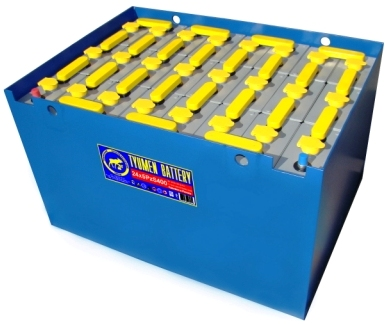 Срок службы тяговых АКБ с панцирными электродами (PzS) – не менее 1500 циклов разряд/заряд.Аккумуляторные батареи скомплектованы в металлическом баке из свинцово-кислотных аккумуляторов.Аккумуляторы 3PzS10, 4PzS280, 5PzS350, 7PzS490 состоят из отрицательных электродов намазного типа и положительных электродов панцирного типа. Обозначение: "3", "4", "5", "7" - число положительных электродов в аккумуляторе; "PzS" - панцирные электроды. ГАРАНТИЙНЫЙ СРОК ХРАНЕНИЯ СУХОЗАРЯЖЕННЫХ БАТАРЕЙ ДО ПРИВЕДЕНИЯ В РАБОЧЕЕ СОСТОЯНИЕ: 6 месяцевТяговые аккумуляторы с панцирными электродами (PzS) Гарантийный срок службы: Для залитых электролитом батарей - 24 месяца с даты изготовления.                                         Для сухих батарей – 24 месяца с даты введения в эксплуатацию.Тяговые аккумуляторы с панцирными электродами (PzS) Гарантийный срок службы: Для залитых электролитом батарей - 24 месяца с даты изготовления.                                         Для сухих батарей – 24 месяца с даты введения в эксплуатацию.Тяговые аккумуляторы с панцирными электродами (PzS) Гарантийный срок службы: Для залитых электролитом батарей - 24 месяца с даты изготовления.                                         Для сухих батарей – 24 месяца с даты введения в эксплуатацию.Тяговые аккумуляторы с панцирными электродами (PzS) Гарантийный срок службы: Для залитых электролитом батарей - 24 месяца с даты изготовления.                                         Для сухих батарей – 24 месяца с даты введения в эксплуатацию.Тяговые аккумуляторы с панцирными электродами (PzS) Гарантийный срок службы: Для залитых электролитом батарей - 24 месяца с даты изготовления.                                         Для сухих батарей – 24 месяца с даты введения в эксплуатацию.Тяговые аккумуляторы с панцирными электродами (PzS) Гарантийный срок службы: Для залитых электролитом батарей - 24 месяца с даты изготовления.                                         Для сухих батарей – 24 месяца с даты введения в эксплуатацию.Тяговые аккумуляторы с панцирными электродами (PzS) Гарантийный срок службы: Для залитых электролитом батарей - 24 месяца с даты изготовления.                                         Для сухих батарей – 24 месяца с даты введения в эксплуатацию.Тяговые аккумуляторы с панцирными электродами (PzS) Гарантийный срок службы: Для залитых электролитом батарей - 24 месяца с даты изготовления.                                         Для сухих батарей – 24 месяца с даты введения в эксплуатацию.Тяговые аккумуляторы с панцирными электродами (PzS) Гарантийный срок службы: Для залитых электролитом батарей - 24 месяца с даты изготовления.                                         Для сухих батарей – 24 месяца с даты введения в эксплуатацию.Наименование аккумулятораТип электрода,AhНоминальное напряжение,ВРазмерыаккумулятора, ммРазмерыаккумулятора, ммРазмерыаккумулятора, ммМасса не более, кгМасса не более, кгНаименование аккумулятораТип электрода,AhНоминальное напряжение,Вширинадлинавысотабез электролитас электролитом        Пластина PzS70 (70Ah)        Пластина PzS70 (70Ah)        Пластина PzS70 (70Ah)        Пластина PzS70 (70Ah)        Пластина PzS70 (70Ah)        Пластина PzS70 (70Ah)        Пластина PzS70 (70Ah)        Пластина PzS70 (70Ah)Элемент 3PzS210702,065195422 10,214,1Элемент 4PzS280702,081195422 13,017,5Элемент 5PzS350702,0101195422 16,422,2Элемент 7PzS490702,0137198422 20,629,0        Пластина PzS80 (80Ah)        Пластина PzS80 (80Ah)        Пластина PzS80 (80Ah)        Пластина PzS80 (80Ah)        Пластина PzS80 (80Ah)        Пластина PzS80 (80Ah)        Пластина PzS80 (80Ah)        Пластина PzS80 (80Ah)Элемент 2PzS160802,047,5198477 10,012,0Элемент 3PzS240802,065,5198477 14,017,0 Элемент 4PzS320802,083,5198477 18,022,0Элемент 5PzS400802,0101,5198477 19,0 25,4Элемент 6PzS480802,0119,5198477 25,5 30,5Элемент 7PzS560802,0137,5198477 30,0 36,0Элемент 8PzS640802,0155,5198477 34,0 40,5Элемент 9PzS720802,0173,5198477 38,0 45,5Элемент 10PzS800802,0191,5198477 41,5 50,0      Пластина PzS100 (100Ah)        Пластина PzS100 (100Ah)        Пластина PzS100 (100Ah)        Пластина PzS100 (100Ah)        Пластина PzS100 (100Ah)        Пластина PzS100 (100Ah)        Пластина PzS100 (100Ah)        Пластина PzS100 (100Ah)  Элемент 2PzS2001002,047,5198567 11,5 15,0Элемент 3PzS3001002,065,5198567 16,5 20,5Элемент 4PzS4001002,083,5198567 21,5 26,5Элемент 5PzS5001002,0101,5198567 25,5 31,5Элемент 6PzS6001002,0119,5198567 30,0 37,0Элемент 7PzS7001002,0137,5198567 35,5 43,5Элемент 8PzS8001002,0155,5198567 40,5 49,5Элемент 9PzS9001002,0173,5198567 45,5 56,0Элемент 10PzS10001002,0191,5198567 50,0 62,0        Пластина PzS120 (120Ah)        Пластина PzS120 (120Ah)        Пластина PzS120 (120Ah)        Пластина PzS120 (120Ah)        Пластина PzS120 (120Ah)        Пластина PzS120 (120Ah)        Пластина PzS120 (120Ah)        Пластина PzS120 (120Ah)Элемент 2PzS2401202,047,5198687 15,0 20,0Элемент 3PzS3601202,065,5198687 20,0 26,0Элемент 4PzS4801202,083,5198687 25,5 33,0Элемент 5PzS6001202,0101,5198687 31,5 40,5Элемент 6PzS7201202,0119,5198687 37,0 47,5Элемент 7PzS8401202,0137,5198687 43,5 55,5Элемент 8PzS9601202,0155,5198687 49,0 63,0Элемент 9PzS10801202,0173,5198687 54,5 69,0Элемент 10PzS12001202,0191,5198687 60,5 77,0Тяговые аккумуляторы с намазными электродами (В) Гарантийный срок службы: Для залитых электролитом батарей - 12 месяцев с даты изготовления.                                         Для сухих батарей – 12 месяцев с даты введения в эксплуатацию.Тяговые аккумуляторы с намазными электродами (В) Гарантийный срок службы: Для залитых электролитом батарей - 12 месяцев с даты изготовления.                                         Для сухих батарей – 12 месяцев с даты введения в эксплуатацию.Тяговые аккумуляторы с намазными электродами (В) Гарантийный срок службы: Для залитых электролитом батарей - 12 месяцев с даты изготовления.                                         Для сухих батарей – 12 месяцев с даты введения в эксплуатацию.Тяговые аккумуляторы с намазными электродами (В) Гарантийный срок службы: Для залитых электролитом батарей - 12 месяцев с даты изготовления.                                         Для сухих батарей – 12 месяцев с даты введения в эксплуатацию.Тяговые аккумуляторы с намазными электродами (В) Гарантийный срок службы: Для залитых электролитом батарей - 12 месяцев с даты изготовления.                                         Для сухих батарей – 12 месяцев с даты введения в эксплуатацию.Тяговые аккумуляторы с намазными электродами (В) Гарантийный срок службы: Для залитых электролитом батарей - 12 месяцев с даты изготовления.                                         Для сухих батарей – 12 месяцев с даты введения в эксплуатацию.Тяговые аккумуляторы с намазными электродами (В) Гарантийный срок службы: Для залитых электролитом батарей - 12 месяцев с даты изготовления.                                         Для сухих батарей – 12 месяцев с даты введения в эксплуатацию.Тяговые аккумуляторы с намазными электродами (В) Гарантийный срок службы: Для залитых электролитом батарей - 12 месяцев с даты изготовления.                                         Для сухих батарей – 12 месяцев с даты введения в эксплуатацию.Тяговые аккумуляторы с намазными электродами (В) Гарантийный срок службы: Для залитых электролитом батарей - 12 месяцев с даты изготовления.                                         Для сухих батарей – 12 месяцев с даты введения в эксплуатацию.Наименование аккумулятораТип электрода,AhНоминальное напряжение,ВРазмерыаккумулятора, ммРазмерыаккумулятора, ммРазмерыаккумулятора, ммМасса не более, кгМасса не более, кгНаименование аккумулятораТип электрода,AhНоминальное напряжение,Вширинадлинавысотабез электролитас электролитом        Пластина намазная 70Ah        Пластина намазная 70Ah        Пластина намазная 70Ah        Пластина намазная 70Ah        Пластина намазная 70Ah        Пластина намазная 70Ah        Пластина намазная 70Ah        Пластина намазная 70AhЭлемент 3В210702,065195422 10,214,1Элемент 4В280702,081195422 13,017,5Элемент 5В350702,0101195422 16,4 22,2Элемент 7В490 70 2,0137198422  21,5 30,0Элемент 8В560702,0137198422 24,533,0Срок службы тяговых АКБ с намазными электродами – не менее 600 циклов разряд/заряд. Аккумуляторные батареи скомплектованы в металлическом баке из свинцово- кислотных аккумуляторов.Аккумуляторы 3В210, 4В280, 5В350, 7В490, 8В560  состоят из отрицательных электродов намазного типа и  положительных электродов намазного типа.Обозначение: "3", "4", "5", "7", ’’8’’ - число положительных электродов в аккумуляторе, “B" – монопанцирные (намазные) электродыВсе батареи являются ремонтнопригодными. Батареи упаковываются на европоддоны в комплекте с запасными частями:Ареометр аккумуляторный для электролита АЭ – 1 с пипеткой 1100-1300 ГОСТ18481-81Груша резиновая для электролита ТУ 38.106.003-95Пробка М-30Изолятор для МЭС большойИзолятор для МЭС малыйЭлектролит плотностью 1,26-1,28 г/см, поставляется в 5-ти литровых канистрах